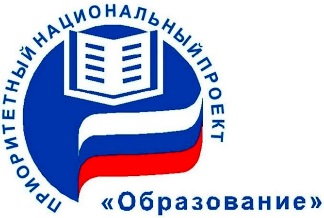 К нам могут обращаться:родители (законные представители) детей от 0 до 18 лет.родители (законные представители) детей, находящихся на семейном воспитании; с инвалидностью и детей с ОВЗ; детей, имеющих нарушения в поведении и проблемы в обучении.граждане, желающие принять на воспитание в свою семью детей, оставшихся без попечения родителей. Содержание консультативных услуг:
проблемы развития ребенка;проблемы воспитания и содержания обучения ребенка;коррекция и компенсация нарушенного развития и поведения;помощь в решении конфликтных ситуаций (школьных, среди сверстников, внутрисемейных);помощь на этапах приёма ребёнка в семью;помощь в создание индивидуальной коррекционно-развивающей программы для ребенка;помощь по составлению индивидуального домашнего расписания распорядка жизнедеятельности, развивающих занятий в домашних условиях, щадящих или специальных условиях познавательной деятельности, профилактики появления вторичных отклонений в домашних условиях, тренировка адаптивных возможностей детей.         Виды услуг: очная консультация;выездная очная консультация;дистанционная консультация.
             ВСЕ УСЛУГИ БЕСПЛАТНЫЕЧАСЫ РАБОТЫ:
Понедельник –суббота с 9.00 – 20.00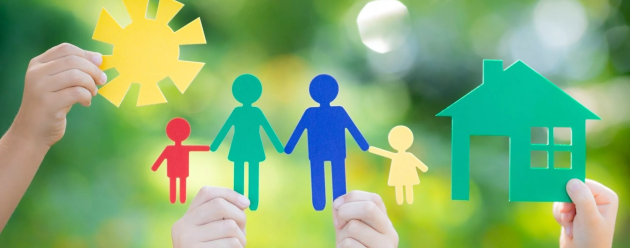 В состав службы входят следующие специалисты:социальный педагог;педагог-психолог;учитель –логопед;учитель старших классов;воспитатель дошкольных групп;дефектологНаши контакты:     692330, г. Арсеньев, ул. Малиновая, 15Электронный адрес: detdomars@mail.ru    Телефон: 8 (42361) 3-22-19;                     8 (904) 621 28 35     Сайт: http://ddars.ucoz.ru/